 Дидактическая игра для первой младшей группы « Назови сказку». Образовательные задачи: Помочь детям вспомнить знакомые сказки, потешки Развивающие задачи: Развивать умение сопереживать персонажам сказок, песенок, потешек. Воспитательные задачи: Воспитывать любовь, доброжелательность, чуткость к героям сказок и окружающему миру;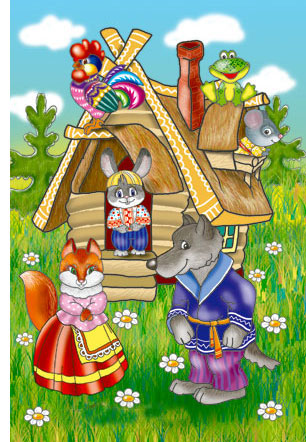 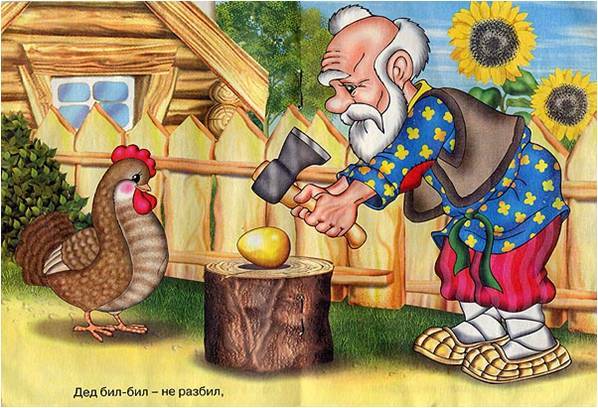 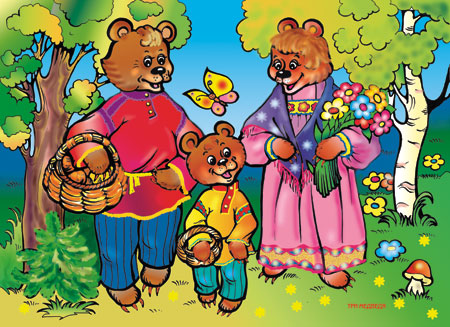 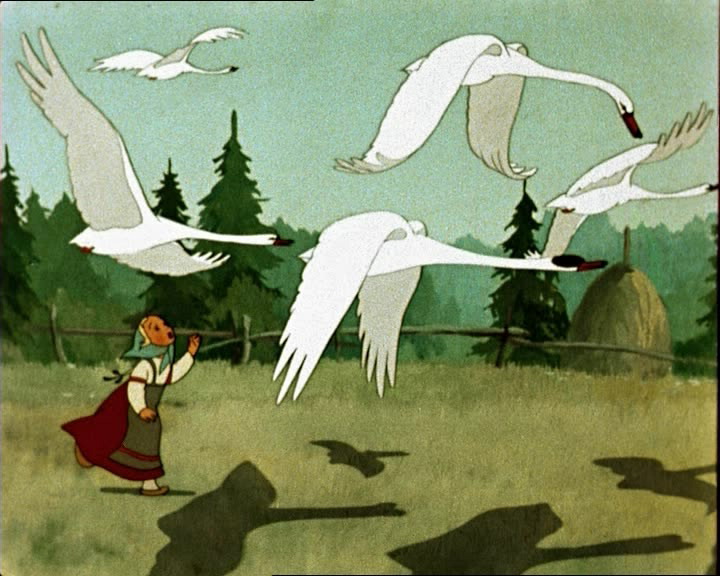 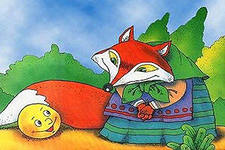 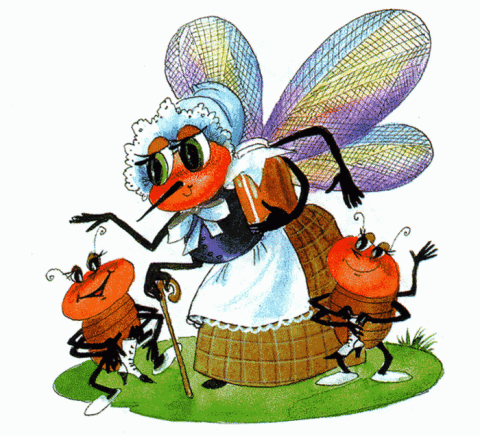 